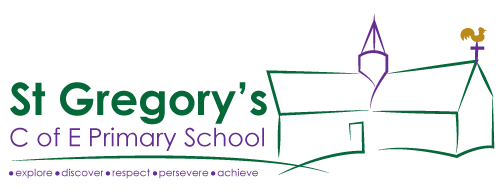 PTFA – Meeting minutes – Tuesday 7th May 2019, 8.00pm at Touchwood PRESENTZara Risley (ZR), Debbie Field (DF), Spencer Mogridge (SM), Danielle Gordge (DG), Dan Warren (DW), Lucinda Warren (LW) Lisa Mogg (LM), Claire Chaffey (CC),  Rachel Oxford (RO), Barry Shea (BS)APOLOGIES Non attendees – Carly Buscombe (CB), Dee Gibbon (DG)SECRETARYIt is with regret that Mel Curtis has resigned the role of Secretary, her efforts have been greatly appreciated by all at the school, she will be sorely missed.Barry Shea has taken up the role of SecretaryFINANCEBank balance is £12,824.06 but £3,500 is the ‘Pool Liner’ contingency money, a further £500 needs to be set aside for September.PTFA have committed to pay £4,250 for the curriculum package (Corner Stones) this will be paid with immediate effect.PTFA will also pay with immediate effect the £800 anon donation.The Fun run and movie night proceeds totalling £227.16 are also included within the balance.Approximately £90 owed by DF for the M12K BBQ.School also still owes for non-payment of PP for film night and swimming etc totalling £54 (Lucinda will deduct this from the afore mentioned £800 payment.Estimate for getting the pool up and running stands at £1,471.20 inclusive of VATContribution of £350 to be made to the school to subsidize M and M Production of Wizard of Oz, further details below.Once all deductions are made from current bank balance the revised balance will be £2,235.02FUNDRAISER IDEASDance Night to be held in May – Sadly this has been cancelled owing to poor ticket sales.  Feedback from the village was that £20 was too expensive, also mentioned was that the recent ceilidh had added to a congested village calendar.Summer Sizzler discussed and was met with some scepticism by DF owing to congested calendar for school events at that time of year.  The feeling of the PTFA was that this event should go ahead to help further with already stretched funding.  A rebranding of the event and some fun traditional games involving parents and children has been put forward and 1st reactions are favourable.  SM to speak to DF on this to see if they can find some common ground.The school will be holding a swimming gala on 15/07/19, the PTFA will look to raise additional funds during the event via tea, coffee and cakes, a raffle or number board is also planned with prizes of Hall and Woodhouse vouchers and tickets for the Dorset County Show both leftover prizes donated in aid of the M12KMOVIE NIGHTAnother successful movie night netting a profit of £137.89.Feedback included that the film may have been a little too long for the children.DF mentioned that a few more hands for clearing up would be beneficial.ZR suggested another Movie night before the year is out.MARNHULL 12KMonies raised totalled £2,788Outstanding payment to St Johns Ambulance is pending, this is anticipated to be £90DF to also pass on £90 raised through the race BBQ.Numbers competing in main race were up by 50 to 174John Willis was the inaugural the winner of fastest parent.Event now gathering momentum, M12K committee will endeavour to increase numbers again next year.Some negative feedback from village members regarding it taking part on Psalm Sunday and that some parishioners were asked to vacate the pavement outside the school in an abrupt manner.  SM and BS are both M12K committee members and the date for the 2020 race will avoid sensitive dates.  SM and BS will also respond directly with the voice of the complaints, believed to be Ros Eveleigh.THE POOLPlan is to open pool straight after half term, 03/06/19.To enable opening date a Maintenance party is to be held for parents/carers/friends to assist in some painting and sanding of the pool area and changing rooms.Quote from Bob the pool guy to complete his side of the works totals £1471.20 inc vat.DF to complete all compliance for the pool.Training dates for water testing are suggested as 14:15 on 21/05/19 and 09:30 on 18/05/19, each of these sessions will cost £100 payable to Bob.ZR raised the question of the temperature of the pool being a little chilly on certain days and it was suggested that the PTFA work towards raising funds in the future for a heater.PTFA will formally take on the dealings with the oil contractor for the pool.Porsche has kindly offered to be our instructor, the PTFA have covered the cost of her qualification renewal.OTHER MATTERSDF has booked the Wizard of Oz from M and M Productions and has appealed to the PTFA for help with subsidizing this.  DF hopes to have up to £150 available from school funds and then will seek the balance from a combination of the PTFA and the parents.  PTFA will donate £350, this is short of what the PTFA would like to pay but demands on funds are such that £350 is all that can be provided for at this time.  The afore mentioned summer event will it is hoped provide more funding.ZR raised a concern that the PTFA are a little covert as far as the parents are concerned.  It was suggested that a board with basic information about committee members along with photo’s be posted in the entrance at school next to the teachers board.  ZR has kindly offered to carry this out.BS has suggested following the meeting that a parent liaison from within the PTFA could be assigned as a point of contact for parents.NEXT MEETINGTBC